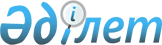 О внесении изменений в решение Зерендинского районного маслихата от 25 декабря 2020 года № 67-408 "О бюджетах сельских округов, села и бюджете поселка Зерендинского района на 2021–2023 годы"Решение Зерендинского районного маслихата Акмолинской области от 19 ноября 2021 года № 13-86
      Зерендинский районный маслихат РЕШИЛ:
      1. Внести в решение Зерендинского районного маслихата "О бюджетах сельских округов, села и бюджете поселка Зерендинского района на 2021–2023 годы" от 25 декабря 2020 года № 67-408 (зарегистрировано в Реестре государственной регистрации нормативных правовых актов № 8312) следующие изменения:
      пункт 1 изложить в новой редакции:
      "1. Утвердить бюджет Аккольского сельского округа Зерендинского района на 2021–2023 годы, согласно приложениям 1, 1-1, 1-2 соответственно, в том числе на 2021 год в следующих объемах:
      1) доходы – 21826,0 тысяч тенге, в том числе:
      налоговые поступления – 5162,8 тысячи тенге;
      неналоговые поступления – 0 тысяч тенге;
      поступления от продажи основного капитала – 0 тысяч тенге;
      поступления трансфертов – 16663,2 тысяча тенге;
      2) затраты – 22021,9 тысяч тенге;
      3) чистое бюджетное кредитование – 0 тысяч тенге;
      4) сальдо по операциям с финансовыми активами – 0 тысяч тенге, в том числе:
      приобретение финансовых активов – 0 тысяч тенге;
      поступления от продажи финансовых активов государства – 0 тысяч тенге;
      5) дефицит (профицит) бюджета – -195,9 тысяч тенге;
      6) финансирование дефицита (использование профицита) бюджета – 195,9 тысяч тенге.";
      пункт 2 изложить в новой редакции:
      "2. Утвердить бюджет поселка Алексеевка Зерендинского района на 2021–2023 годы, согласно приложениям 2, 2-1, 2-2 соответственно, в том числе на 2021 год в следующих объемах:
      1) доходы – 20814,0 тысяч тенге, в том числе:
      налоговые поступления – 4868,3 тысяч тенге;
      неналоговые поступления – 0 тысяч тенге;
      поступления от продажи основного капитала – 0 тысяч тенге;
      поступления трансфертов – 15945,7 тысяч тенге;
      2) затраты – 22077,4 тысяч тенге;
      3) чистое бюджетное кредитование – 0 тысяч тенге;
      4) сальдо по операциям с финансовыми активами – 0 тысяч тенге, в том числе:
      приобретение финансовых активов – 0 тысяч тенге;
      поступления от продажи финансовых активов государства – 0 тысяч тенге;
      5) дефицит (профицит) бюджета – -1263,4 тысячи тенге;
      6) финансирование дефицита (использование профицита) бюджета – 1263,4 тысячи тенге.";
      пункт 3 изложить в новой редакции:
      "3. Утвердить бюджет Булакского сельского округа Зерендинского района на 2021–2023 годы, согласно приложениям 3, 3-1, 3-2 соответственно, в том числе на 2021 год в следующих объемах:
      1) доходы – 22586,0 тысяч тенге, в том числе:
      налоговые поступления – 4930,1 тысяч тенге;
      неналоговые поступления – 0 тысяч тенге;
      поступления от продажи основного капитала – 0 тысяч тенге;
      поступления трансфертов – 17655,9 тысяч тенге;
      2) затраты – 23058,4 тысяч тенге;
      3) чистое бюджетное кредитование – 0 тысяч тенге;
      4) сальдо по операциям с финансовыми активами – 0 тысяч тенге, в том числе:
      приобретение финансовых активов – 0 тысяч тенге;
      поступления от продажи финансовых активов государства – 0 тысяч тенге;
      5) дефицит (профицит) бюджета – -472,4 тысячи тенге;
      6) финансирование дефицита (использование профицита) бюджета – 472,4 тысячи тенге.";
      пункт 4 изложить в новой редакции:
      "4. Утвердить бюджет Зерендинского сельского округа Зерендинского района на 2021–2023 годы, согласно приложениям 4, 4-1, 4-2 соответственно, в том числе на 2021 год в следующих объемах:
      1) доходы – 148449,5 тысяч тенге, в том числе:
      налоговые поступления – 33900,1 тысяч тенге;
      неналоговые поступления – 596,7 тысяч тенге;
      поступления от продажи основного капитала – 0 тысяч тенге;
      поступления трансфертов – 113952,7 тысячи тенге;
      2) затраты – 155404,2 тысячи тенге;
      3) чистое бюджетное кредитование – 0 тысяч тенге;
      4) сальдо по операциям с финансовыми активами – -2973,7 тысячи тенге, в том числе:
      приобретение финансовых активов – 2973,7 тысячи тенге;
      поступления от продажи финансовых активов государства – 2973,7 тысячи тенге;
      5) дефицит (профицит) бюджета – -3981,0 тысяча тенге;
      6) финансирование дефицита (использование профицита) бюджета – 3981,0 тысяча тенге.";
      пункт 5 изложить в новой редакции:
      "5. Утвердить бюджет Конысбайского сельского округа Зерендинского района на 2021–2023 годы, согласно приложениям 5, 5-1, 5-2 соответственно, в том числе на 2021 год в следующих объемах:
      1) доходы – 23660,0 тысяч тенге, в том числе:
      налоговые поступления – 12252,9 тысячи тенге;
      неналоговые поступления – 0 тысяч тенге;
      поступления от продажи основного капитала – 0 тысяч тенге;
      поступления трансфертов – 11407,1 тысяч тенге;
      2) затраты – 24029,5 тысяч тенге;
      3) чистое бюджетное кредитование – 0 тысяч тенге;
      4) сальдо по операциям с финансовыми активами – 0 тысяч тенге, в том числе:
      приобретение финансовых активов – 0 тысяч тенге;
      поступления от продажи финансовых активов государства – 0 тысяч тенге;
      5) дефицит (профицит) бюджета – -369,5 тысяч тенге;
      6) финансирование дефицита (использование профицита) бюджета – 369,5 тысяч тенге.";
      пункт 6 изложить в новой редакции:
      "6. Утвердить бюджет Кусепского сельского округа Зерендинского района на 2021–2023 годы, согласно приложениям 6, 6-1, 6-2 соответственно, в том числе на 2021 год в следующих объемах:
      1) доходы – 22084,0 тысячи тенге, в том числе:
      налоговые поступления – 5484,8 тысячи тенге;
      неналоговые поступления – 0 тысяч тенге;
      поступления от продажи основного капитала – 0 тысяч тенге;
      поступления трансфертов – 16599,2 тысяч тенге;
      2) затраты – 22381,2 тысяча тенге;
      3) чистое бюджетное кредитование – 0 тысяч тенге;
      4) сальдо по операциям с финансовыми активами – 0 тысяч тенге, в том числе:
      приобретение финансовых активов – 0 тысяч тенге;
      поступления от продажи финансовых активов государства – 0 тысяч тенге;
      5) дефицит (профицит) бюджета – -297,2 тысяч тенге;
      6) финансирование дефицита (использование профицита) бюджета – 297,2 тысяч тенге.";
      пункт 7 изложить в новой редакции:
      "7. Утвердить бюджет Чаглинского сельского округа Зерендинского района на 2021–2023 годы, согласно приложениям 7, 7-1, 7-2 соответственно, в том числе на 2021 год в следующих объемах:
      1) доходы – 37013,0 тысяч тенге, в том числе:
      налоговые поступления – 5884,5 тысячи тенге;
      неналоговые поступления – 0 тысяч тенге;
      поступления от продажи основного капитала – 0 тысяч тенге;
      поступления трансфертов – 31128,5 тысяч тенге;
      2) затраты – 40662,7 тысячи тенге;
      3) чистое бюджетное кредитование – 0 тысяч тенге;
      4) сальдо по операциям с финансовыми активами – 0 тысяч тенге, в том числе:
      приобретение финансовых активов – 0 тысяч тенге;
      поступления от продажи финансовых активов государства – 0 тысяч тенге;
      5) дефицит (профицит) бюджета – -3649,7 тысяч тенге;
      6) финансирование дефицита (использование профицита) бюджета – 3649,7 тысяч тенге.";
      пункт 8 изложить в новой редакции:
      "8. Утвердить бюджет села Айдабол Зерендинского района на 2021–2023 годы, согласно приложениям 8, 8-1, 8-2 соответственно, в том числе на 2021 год в следующих объемах:
      1) доходы – 18719,0 тысяч тенге, в том числе:
      налоговые поступления – 4459,1 тысяч тенге;
      неналоговые поступления – 0 тысяч тенге;
      поступления от продажи основного капитала – 0 тысяч тенге;
      поступления трансфертов – 14259,9 тысяч тенге;
      2) затраты – 19982,2 тысячи тенге;
      3) чистое бюджетное кредитование – 0 тысяч тенге;
      4) сальдо по операциям с финансовыми активами – 0 тысяч тенге, в том числе:
      приобретение финансовых активов – 0 тысяч тенге;
      поступления от продажи финансовых активов государства – 0 тысяч тенге;
      5) дефицит (профицит) бюджета – -1263,2 тысячи тенге;
      6) финансирование дефицита (использование профицита) бюджета – 1263,2 тысячи тенге.";
      пункт 9 изложить в новой редакции:
      "9. Утвердить бюджет Байтерекского сельского округа Зерендинского района на 2021–2023 годы, согласно приложениям 9, 9-1, 9-2 соответственно, в том числе на 2021 год в следующих объемах:
      1) доходы – 21128,0 тысяч тенге, в том числе:
      налоговые поступления – 3509,4 тысяч тенге;
      неналоговые поступления – 0 тысяч тенге;
      поступления от продажи основного капитала – 0 тысяч тенге;
      поступления трансфертов – 17618,6 тысяч тенге;
      2) затраты – 21727,7 тысяч тенге;
      3) чистое бюджетное кредитование – 0 тысяч тенге;
      4) сальдо по операциям с финансовыми активами – 0 тысяч тенге, в том числе:
      приобретение финансовых активов – 0 тысяч тенге;
      поступления от продажи финансовых активов государства – 0 тысяч тенге;
      5) дефицит (профицит) бюджета – -599,7 тысяч тенге;
      6) финансирование дефицита (использование профицита) бюджета – 599,7 тысяч тенге.";
      пункт 10 изложить в новой редакции:
      "10. Утвердить бюджет Викторовского сельского округа Зерендинского района на 2021–2023 годы, согласно приложениям 10, 10-1, 10-2 соответственно, в том числе на 2021 год в следующих объемах:
      1) доходы – 23456,8 тысяч тенге, в том числе:
      налоговые поступления – 4094,1 тысячи тенге;
      неналоговые поступления – 0 тысяч тенге;
      поступления от продажи основного капитала – 0 тысяч тенге;
      поступления трансфертов – 19362,7 тысячи тенге;
      2) затраты – 23674,5 тысячи тенге;
      3) чистое бюджетное кредитование – 0 тысяч тенге;
      4) сальдо по операциям с финансовыми активами – 0 тысяч тенге, в том числе:
      приобретение финансовых активов – 0 тысяч тенге;
      поступления от продажи финансовых активов государства – 0 тысяч тенге;
      5) дефицит (профицит) бюджета – -217,7 тысяч тенге;
      6) финансирование дефицита (использование профицита) бюджета – 217,7 тысяч тенге.";
      пункт 11 изложить в новой редакции:
      "11. Утвердить бюджет Исаковского сельского округа Зерендинского района на 2021–2023 годы, согласно приложениям 11, 11-1, 11-2 соответственно, в том числе на 2021 год в следующих объемах:
      1) доходы – 14452,2 тысячи тенге, в том числе:
      налоговые поступления – 1804,4 тысячи тенге;
      неналоговые поступления – 0 тысяч тенге;
      поступления от продажи основного капитала – 0 тысяч тенге;
      поступления трансфертов – 12647,8 тысяч тенге;
      2) затраты – 14573,9 тысячи тенге;
      3) чистое бюджетное кредитование – 0 тысяч тенге;
      4) сальдо по операциям с финансовыми активами – 0 тысяч тенге, в том числе:
      приобретение финансовых активов – 0 тысяч тенге;
      поступления от продажи финансовых активов государства – 0 тысяч тенге;
      5) дефицит (профицит) бюджета – -121,7 тысяча тенге;
      6) финансирование дефицита (использование профицита) бюджета – 121,7 тысяча тенге.";
      пункт 12 изложить в новой редакции:
      "12. Утвердить бюджет сельского округа имени Канай би Зерендинского района на 2021–2023 годы, согласно приложениям 12, 12-1, 12-2 соответственно, в том числе на 2021 год в следующих объемах:
      1) доходы – 15635,0 тысяч тенге, в том числе:
      налоговые поступления – 1452,7 тысячи тенге;
      неналоговые поступления – 0 тысяч тенге;
      поступления от продажи основного капитала – 0 тысяч тенге;
      поступления трансфертов – 14182,3 тысячи тенге;
      2) затраты – 19566,1 тысяч тенге;
      3) чистое бюджетное кредитование – 0 тысяч тенге;
      4) сальдо по операциям с финансовыми активами – 0 тысяч тенге, в том числе:
      приобретение финансовых активов – 0 тысяч тенге;
      поступления от продажи финансовых активов государства – 0 тысяч тенге;
      5) дефицит (профицит) бюджета – -3931,1 тысяча тенге;
      6) финансирование дефицита (использование профицита) бюджета – 3931,1 тысяча тенге.";
      пункт 13 изложить в новой редакции:
      "13. Утвердить бюджет Кызылегисского сельского округа Зерендинского района на 2021–2023 годы, согласно приложениям 13, 13-1, 13-2 соответственно, в том числе на 2021 год в следующих объемах:
      1) доходы – 14069,0 тысяч тенге, в том числе:
      налоговые поступления – 1332,6 тысячи тенге;
      неналоговые поступления – 0 тысяч тенге;
      поступления от продажи основного капитала – 0 тысяч тенге;
      поступления трансфертов – 12736,4 тысячи тенге;
      2) затраты – 14359,8 тысяч тенге;
      3) чистое бюджетное кредитование – 0 тысяч тенге;
      4) сальдо по операциям с финансовыми активами – 0 тысяч тенге, в том числе:
      приобретение финансовых активов – 0 тысяч тенге;
      поступления от продажи финансовых активов государства – 0 тысяч тенге;
      5) дефицит (профицит) бюджета – -290,8 тысяч тенге;
      6) финансирование дефицита (использование профицита) бюджета – 290,8 тысяч тенге.";
      пункт 14 изложить в новой редакции:
      "14. Утвердить бюджет Кызылсаянского сельского округа Зерендинского района на 2021–2023 годы, согласно приложениям 14, 14-1, 14-2 соответственно, в том числе на 2021 год в следующих объемах:
      1) доходы – 15406,3 тысяч тенге, в том числе:
      налоговые поступления – 1127,0 тысяч тенге;
      неналоговые поступления – 0 тысяч тенге;
      поступления от продажи основного капитала – 0 тысяч тенге;
      поступления трансфертов – 14279,3 тысяч тенге;
      2) затраты – 16885,1 тысяч тенге;
      3) чистое бюджетное кредитование – 0 тысяч тенге;
      4) сальдо по операциям с финансовыми активами – 0 тысяч тенге, в том числе:
      приобретение финансовых активов – 0 тысяч тенге;
      поступления от продажи финансовых активов государства – 0 тысяч тенге;
      5) дефицит (профицит) бюджета – -1478,8 тысяч тенге;
      6) финансирование дефицита (использование профицита) бюджета – 1478,8 тысяч тенге.";
      пункт 15 изложить в новой редакции:
      "15. Утвердить бюджет сельского округа Малика Габдуллина Зерендинского района на 2021–2023 годы, согласно приложениям 15, 15-1, 15-2 соответственно, в том числе на 2021 год в следующих объемах:
      1) доходы – 15863,0 тысячи тенге, в том числе:
      налоговые поступления – 3872,0 тысячи тенге;
      неналоговые поступления – 0 тысяч тенге;
      поступления от продажи основного капитала – 0 тысяч тенге;
      поступления трансфертов – 11991,0 тысяча тенге;
      2) затраты – 16483,0 тысячи тенге;
      3) чистое бюджетное кредитование – 0 тысяч тенге;
      4) сальдо по операциям с финансовыми активами – 0 тысяч тенге, в том числе:
      приобретение финансовых активов – 0 тысяч тенге;
      поступления от продажи финансовых активов государства – 0 тысяч тенге;
      5) дефицит (профицит) бюджета – -620,0 тысяч тенге;
      6) финансирование дефицита (использование профицита) бюджета – 620,0 тысяч тенге.";
      пункт 16 изложить в новой редакции:
      "16. Утвердить бюджет Ортакского сельского округа Зерендинского района на 2021–2023 годы, согласно приложениям 16, 16-1, 16-2 соответственно, в том числе на 2021 год в следующих объемах:
      1) доходы – 17206,0 тысяч тенге, в том числе:
      налоговые поступления – 1418,0 тысяч тенге;
      неналоговые поступления – 0 тысяч тенге;
      поступления от продажи основного капитала – 0 тысяч тенге;
      поступления трансфертов – 15788,0 тысяч тенге;
      2) затраты – 17393,5 тысячи тенге;
      3) чистое бюджетное кредитование – 0 тысяч тенге;
      4) сальдо по операциям с финансовыми активами – 0 тысяч тенге, в том числе:
      приобретение финансовых активов – 0 тысяч тенге;
      поступления от продажи финансовых активов государства – 0 тысяч тенге;
      5) дефицит (профицит) бюджета – -187,5 тысяч тенге;
      6) финансирование дефицита (использование профицита) бюджета – 187,5 тысяч тенге.";
      пункт 17 изложить в новой редакции:
      "17. Утвердить бюджет Приреченского сельского округа Зерендинского района на 2021–2023 годы, согласно приложениям 17, 17-1, 17-2 соответственно, в том числе на 2021 год в следующих объемах:
      1) доходы – 14318,0 тысяч тенге, в том числе:
      налоговые поступления – 1536,0 тысяч тенге;
      неналоговые поступления – 0 тысяч тенге;
      поступления от продажи основного капитала – 0 тысяч тенге;
      поступления трансфертов – 12782,0 тысячи тенге;
      2) затраты – 14383,9 тысячи тенге;
      3) чистое бюджетное кредитование – 0 тысяч тенге;
      4) сальдо по операциям с финансовыми активами – 0 тысяч тенге, в том числе:
      приобретение финансовых активов – 0 тысяч тенге;
      поступления от продажи финансовых активов государства – 0 тысяч тенге;
      5) дефицит (профицит) бюджета – -65,9 тысяч тенге;
      6) финансирование дефицита (использование профицита) бюджета – 65,9 тысяч тенге.";
      пункт 18 изложить в новой редакции:
      "18. Утвердить бюджет Садового сельского округа Зерендинского района на 2021–2023 годы, согласно приложениям 18, 18-1, 18-2 соответственно, в том числе на 2021 год в следующих объемах:
      1) доходы – 19415,0 тысяч тенге, в том числе:
      налоговые поступления – 4124,4 тысячи тенге;
      неналоговые поступления – 0 тысяч тенге;
      поступления от продажи основного капитала – 0 тысяч тенге;
      поступления трансфертов – 15290,6 тысяч тенге;
      2) затраты – 20802,4 тысячи тенге;
      3) чистое бюджетное кредитование – 0 тысяч тенге;
      4) сальдо по операциям с финансовыми активами – 0 тысяч тенге, в том числе:
      приобретение финансовых активов – 0 тысяч тенге;
      поступления от продажи финансовых активов государства – 0 тысяч тенге;
      5) дефицит (профицит) бюджета – -1387,4 тысяч тенге;
      6) финансирование дефицита (использование профицита) бюджета – 1387,4 тысяч тенге.";
      пункт 19 изложить в новой редакции:
      "19. Утвердить бюджет Сарыозекского сельского округа Зерендинского района на 2021–2023 годы, согласно приложениям 19, 19-1, 19-2 соответственно, в том числе на 2021 год в следующих объемах:
      1) доходы – 14586,7 тысяч тенге, в том числе:
      налоговые поступления – 1632,9 тысяч тенге;
      неналоговые поступления – 0 тысяч тенге;
      поступления от продажи основного капитала – 0 тысяч тенге;
      поступления трансфертов – 12953,8 тысячи тенге;
      2) затраты – 15279,5 тысячи тенге;
      3) чистое бюджетное кредитование – 0 тысяч тенге;
      4) сальдо по операциям с финансовыми активами – 0 тысяч тенге, в том числе:
      приобретение финансовых активов – 0 тысяч тенге;
      поступления от продажи финансовых активов государства – 0 тысяч тенге;
      5) дефицит (профицит) бюджета – -692,8 тысяч тенге;
      6) финансирование дефицита (использование профицита) бюджета – 692,8 тысяч тенге.";
      пункт 20 изложить в новой редакции:
      "20. Утвердить бюджет сельского округа имени Сакена Сейфуллина Зерендинского района на 2021–2023 годы, согласно приложениям 20, 20-1, 20-2 соответственно, в том числе на 2021 год в следующих объемах:
      1) доходы – 22057,0 тысяч тенге, в том числе:
      налоговые поступления – 3069,9 тысяч тенге;
      неналоговые поступления – 0 тысяч тенге;
      поступления от продажи основного капитала – 0 тысяч тенге;
      поступления трансфертов – 18987,1 тысяч тенге;
      2) затраты – 22400,3 тысяч тенге;
      3) чистое бюджетное кредитование – 0 тысяч тенге;
      4) сальдо по операциям с финансовыми активами – 0 тысяч тенге, в том числе:
      приобретение финансовых активов – 0 тысяч тенге;
      поступления от продажи финансовых активов государства – 0 тысяч тенге;
      5) дефицит (профицит) бюджета – -343,3 тысяч тенге;
      6) финансирование дефицита (использование профицита) бюджета – 343,3 тысяч тенге.";
      пункт 21 изложить в новой редакции:
      "21. Утвердить бюджет Симферопольского сельского округа Зерендинского района на 2021–2023 годы, согласно приложениям 21, 21-1, 21-2 соответственно, в том числе на 2021 год в следующих объемах:
      1) доходы – 19416,1 тысяч тенге, в том числе:
      налоговые поступления – 2461,4 тысяча тенге;
      неналоговые поступления – 0 тысяч тенге;
      поступления от продажи основного капитала – 0 тысяч тенге;
      поступления трансфертов – 16954,7 тысячи тенге;
      2) затраты – 19958,2 тысяч тенге;
      3) чистое бюджетное кредитование – 0 тысяч тенге;
      4) сальдо по операциям с финансовыми активами – 0 тысяч тенге, в том числе:
      приобретение финансовых активов – 0 тысяч тенге;
      поступления от продажи финансовых активов государства – 0 тысяч тенге;
      5) дефицит (профицит) бюджета – -542,1 тысяч тенге;
      6) финансирование дефицита (использование профицита) бюджета – 542,1 тысячи тенге.";
      пункт 22 изложить в новой редакции:
      "22. Утвердить бюджет Троицкого сельского округа Зерендинского района на 2021–2023 годы, согласно приложениям 22, 22-1, 22-2 соответственно, в том числе на 2021 год в следующих объемах:
      1) доходы – 17521,0 тысяча тенге, в том числе:
      налоговые поступления – 2931,6 тысяча тенге;
      неналоговые поступления – 0 тысяч тенге;
      поступления от продажи основного капитала – 0 тысяч тенге;
      поступления трансфертов – 14589,4 тысяч тенге;
      2) затраты – 19662,5 тысяч тенге;
      3) чистое бюджетное кредитование – 0 тысяч тенге;
      4) сальдо по операциям с финансовыми активами – 0 тысяч тенге, в том числе:
      приобретение финансовых активов – 0 тысяч тенге;
      поступления от продажи финансовых активов государства – 0 тысяч тенге;
      5) дефицит (профицит) бюджета – -2141,5 тысяча тенге;
      6) финансирование дефицита (использование профицита) бюджета – 2141,5 тысяча тенге.";
      приложения 1, 2, 3, 4, 5, 6, 7, 8, 9, 10, 11, 12, 13, 14, 15, 16, 17, 18, 19, 20, 21, 22 к указанному решению изложить в новой редакции согласно приложениям 1, 2, 3, 4, 5, 6, 7, 8, 9, 10, 11, 12, 13, 14, 15, 16, 17, 18, 19, 20, 21, 22 к настоящему решению.
      2. Настоящее решение вводится в действие с 1 января 2021 года. Бюджет Аккольского сельского округа на 2021 год Бюджет поселка Алексеевка на 2021 год Бюджет Булакского сельского округа на 2021 год Бюджет Зерендинского сельского округа на 2021 год Бюджет Конысбайского сельского округа на 2021 год Бюджет Кусепского сельского округа на 2021 год Бюджет Чаглинского сельского округа на 2021 год Бюджет села Айдабол на 2021 год Бюджет Байтерекского сельского округа на 2021 год Бюджет Викторовского сельского округа на 2021 год Бюджет Исаковского сельского округа на 2021 год Бюджет сельского округа имени Канай би на 2021 год Бюджет Кызылегисского сельского округа на 2021 год Бюджет Кызылсаянского сельского округа на 2021 год Бюджет сельского округа Малика Габдуллина на 2021 год Бюджет Ортакского сельского округа на 2021 год Бюджет Приреченского сельского округа на 2021 год Бюджет Садового сельского округа на 2021 год Бюджет Сарыозекского сельского округа на 2021 год Бюджет сельского округа имени Сакена Сейфуллина на 2021 год Бюджет Симферопольского сельского округа на 2021 год Бюджет Троицкого сельского округа на 2021 год
					© 2012. РГП на ПХВ «Институт законодательства и правовой информации Республики Казахстан» Министерства юстиции Республики Казахстан
				
      Секретарь районного маслихата

К.Аугалиев
Приложение 1 к решению
Зерендинского районного
маслихата от 19 ноября
2021 года № 13-86Приложение 1 к решению
Зерендинского районного
маслихата от 25 декабря
2020 года № 67-408
Категория
Категория
Категория
Категория
Сумма тысяч тенге
Класс
Класс
Класс
Сумма тысяч тенге
Подкласс
Подкласс
Сумма тысяч тенге
Наименование
Сумма тысяч тенге
1
2
3
4
5
I. Доходы
21826,0
1
Налоговые поступления
5162,8
01
Подоходный налог 
53,0
2
Индивидуальный подоходный налог
53,0
04
Hалоги на собственность
5109,8
1
Hалоги на имущество
261,0
3
Земельный налог
127,4
4
Hалог на транспортные средства
4721,4
2
Неналоговые поступления
0
3
Поступления от продажи основного капитала
0
4
Поступления трансфертов
16663,2
02
Трансферты из вышестоящих органов государственного управления
16663,2
3
Трансферты из районного (города областного значения) бюджета
16663,2
Функциональная группа
Функциональная группа
Функциональная группа
Функциональная группа
Сумма
Администратор бюджетных программ
Администратор бюджетных программ
Администратор бюджетных программ
Сумма
Программа
Программа
Сумма
Наименование
Сумма
1
2
3
4
5
II. Затраты
22021,9
01
Государственные услуги общего характера
18945,7
124
Аппарат акима города районного значения, села, поселка, сельского округа
18945,7
001
Услуги по обеспечению деятельности акима города районного значения, села, поселка, сельского округа
18945,7
07
Жилищно-коммунальное хозяйство
2576,2
124
Аппарат акима города районного значения, села, поселка, сельского округа
2576,2
008
Освещение улиц в населенных пунктах
894,2
014
Организация водоснабжения населенных пунктов
1682,0
12
Транспорт и коммуникации
500,0
124
Аппарат акима города районного значения, села, поселка, сельского округа
500,0
013
Обеспечение функционирования автомобильных дорог в городах районного значения, селах, поселках, сельских округах
500,0
III. Чистое бюджетное кредитование
0
IV. Сальдо по операциям с финансовыми активами 
0
Приобретение финансовых активов
0
6
Поступления от продажи финансовых активов государства
0
V. Дефицит (профицит) бюджета 
-195,9
VI. Финансирование дефицита (использование профицита) бюджета
195,9
8
Используемые остатки бюджетных средств
195,9
01
Остатки бюджетных средств
195,9
1
Свободные остатки бюджетных средств
195,9Приложение 2 к решению
Зерендинского районного
маслихата от 19 ноября
2021 года № 13-86Приложение 2 к решению
Зерендинского районного
маслихата от 25 декабря
2020 года № 67-408
Категория
Категория
Категория
Категория
Сумма тысяч тенге
Класс
Класс
Класс
Сумма тысяч тенге
Подкласс
Подкласс
Сумма тысяч тенге
Наименование
Сумма тысяч тенге
1
2
3
4
5
I. Доходы
20814,0
1
Налоговые поступления
4868,3
01
Подоходный налог 
301,5
2
Индивидуальный подоходный налог
301,5
04
Hалоги на собственность
4566,8
1
Hалоги на имущество
286,0
3
Земельный налог
65,8
4
Hалог на транспортные средства
4215,0
2
Неналоговые поступления
0
3
Поступления от продажи основного капитала
0
4
Поступления трансфертов
15945,7
02
Трансферты из вышестоящих органов государственного управления
15945,7
3
Трансферты из районного (города областного значения) бюджета
15945,7
Функциональная группа
Функциональная группа
Функциональная группа
Функциональная группа
Сумма
Администратор бюджетных программ
Администратор бюджетных программ
Администратор бюджетных программ
Сумма
Программа
Программа
Сумма
Наименование
Сумма
1
2
3
4
5
II. Затраты
22077,4
01
Государственные услуги общего характера
18609,2
124
Аппарат акима города районного значения, села, поселка, сельского округа
18609,2
001
Услуги по обеспечению деятельности акима города районного значения, села, поселка, сельского округа
18609,2
07
Жилищно-коммунальное хозяйство
2301,2
124
Аппарат акима города районного значения, села, поселка, сельского округа
2301,2
008
Освещение улиц в населенных пунктах
1744,7
014
Организация водоснабжения населенных пунктов
556,5
12
Транспорт и коммуникации
1167,0
124
Аппарат акима города районного значения, села, поселка, сельского округа
1167,0
013
Обеспечение функционирования автомобильных дорог в городах районного значения, селах, поселках, сельских округах
1167,0
III. Чистое бюджетное кредитование
0
IV. Сальдо по операциям с финансовыми активами 
0
Приобретение финансовых активов
0
6
Поступления от продажи финансовых активов государства
0
V. Дефицит (профицит) бюджета 
-1263,4
VI. Финансирование дефицита (использование профицита) бюджета
1263,4
8
Используемые остатки бюджетных средств
1263,4
01
Остатки бюджетных средств
1263,4
1
Свободные остатки бюджетных средств
1263,4Приложение 3 к решению
Зерендинского районного
маслихата от 19 ноября
2021 года № 13-86Приложение 3 к решению
Зерендинского районного
маслихата от 25 декабря
2020 года № 67-408
Категория
Категория
Категория
Категория
Сумма тысяч тенге
Класс
Класс
Класс
Сумма тысяч тенге
Подкласс
Подкласс
Сумма тысяч тенге
Наименование
Сумма тысяч тенге
1
2
3
4
5
I. Доходы
22586,0
1
Налоговые поступления
4930,1
01
Подоходный налог 
5,8
2
Индивидуальный подоходный налог
5,8
04
Hалоги на собственность
4924,3
1
Hалоги на имущество
135,0
3
Земельный налог
469,0
4
Hалог на транспортные средства
4320,3
2
Неналоговые поступления
0
3
Поступления от продажи основного капитала
0
4
Поступления трансфертов
17655,9
02
Трансферты из вышестоящих органов государственного управления
17655,9
3
Трансферты из районного (города областного значения) бюджета
17655,9
Функциональная группа
Функциональная группа
Функциональная группа
Функциональная группа
Сумма
Администратор бюджетных программ
Администратор бюджетных программ
Администратор бюджетных программ
Сумма
Программа
Программа
Сумма
Наименование
Сумма
1
2
3
4
5
II. Затраты
23058,4
01
Государственные услуги общего характера
20664,5
124
Аппарат акима города районного значения, села, поселка, сельского округа
20664,5
001
Услуги по обеспечению деятельности акима города районного значения, села, поселка, сельского округа
20664,5
07
Жилищно-коммунальное хозяйство
1321,5
124
Аппарат акима города районного значения, села, поселка, сельского округа
1321,5
008
Освещение улиц в населенных пунктах
637,5
014
Организация водоснабжения населенных пунктов
684,0
12
Транспорт и коммуникации
1072,4
124
Аппарат акима города районного значения, села, поселка, сельского округа
1072,4
013
Обеспечение функционирования автомобильных дорог в городах районного значения, селах, поселках, сельских округах
1072,4
III. Чистое бюджетное кредитование
0
IV. Сальдо по операциям с финансовыми активами 
0
Приобретение финансовых активов
0
6
Поступления от продажи финансовых активов государства
0
V. Дефицит (профицит) бюджета 
-472,4
VI. Финансирование дефицита (использование профицита) бюджета
472,4
8
Используемые остатки бюджетных средств
472,4
01
Остатки бюджетных средств
472,4
1
Свободные остатки бюджетных средств
472,4Приложение 4 к решению
Зерендинского районного
маслихата от 19 ноября
2021 года № 13-86Приложение 4 к решению
Зерендинского районного
маслихата от 25 декабря
2020 года № 67-408
Категория
Категория
Категория
Категория
Сумма тысяч тенге
Класс
Класс
Класс
Сумма тысяч тенге
Подкласс
Подкласс
Сумма тысяч тенге
Наименование
Сумма тысяч тенге
1
2
3
4
5
I. Доходы
148449,5
1
Налоговые поступления
33900,1
01
Подоходный налог 
10108,1
2
Индивидуальный подоходный налог
10108,1
04
Hалоги на собственность
23059,2
1
Hалоги на имущество
2314,4
3
Земельный налог
938,1
4
Hалог на транспортные средства
19806,7
05
Внутренние налоги на товары, работы и услуги
732,8
4
Сборы за ведение предпринимательской и профессиональной деятельности 
732,8
2
Неналоговые поступления
596,7
01
Доходы от государственной собственности
423,7
5
Доходы от аренды имущества, находящегося в государственной собственности
423,7
04
Штрафы, пени, санкции, взыскания, налагаемые государственными учреждениями, финансируемыми из государственного бюджета, а также содержащимися и финансируемыми из бюджета (сметы расходов) Национального Банка Республики Казахстан
14,5
1
Штрафы, пени, санкции, взыскания, налагаемые государственными учреждениями, финансируемыми из государственного бюджета, а также содержащимися и финансируемыми из бюджета (сметы расходов) Национального Банка Республики Казахстан, за исключением поступлений от организаций нефтяного сектора
14,5
06
Прочие неналоговые поступления
158,5
1
Прочие неналоговые поступления
158,5
3
Поступления от продажи основного капитала
0
4
Поступления трансфертов
113952,7
02
Трансферты из вышестоящих органов государственного управления
113952,7
3
Трансферты из районного (города областного значения) бюджета
113952,7
Функциональная группа
Функциональная группа
Функциональная группа
Функциональная группа
Сумма
Администратор бюджетных программ
Администратор бюджетных программ
Администратор бюджетных программ
Сумма
Программа
Программа
Сумма
Наименование
Сумма
1
2
3
4
5
II. Затраты
155404,2
01
Государственные услуги общего характера
79452,2
124
Аппарат акима города районного значения, села, поселка, сельского округа
79452,2
001
Услуги по обеспечению деятельности акима города районного значения, села, поселка, сельского округа
57952,2
022
Капитальные расходы государственного органа
21500,0
07
Жилищно-коммунальное хозяйство
35184,0
124
Аппарат акима города районного значения, села, поселка, сельского округа
35184,0
008
Освещение улиц в населенных пунктах
8400,0
011
Благоустройство и озеленение населенных пунктов
26482,0
014
Организация водоснабжения населенных пунктов
302,0
12
Транспорт и коммуникации
23968,0
124
Аппарат акима города районного значения, села, поселка, сельского округа
23968,0
013
Обеспечение функционирования автомобильных дорог в городах районного значения, селах, поселках, сельских округах
23968,0
13
Прочие
16800,0
124
Аппарат акима города районного значения, села, поселка, сельского округа
16800,0
040
Реализация мероприятий для решения вопросов обустройства населенных пунктов в реализацию мер по содействию экономическому развитию регионов в рамках Государственной программы развития регионов до 2025 года
16800,0
III. Чистое бюджетное кредитование
0,0
IV. Сальдо по операциям с финансовыми активами 
-2973,7
Приобретение финансовых активов
0,0
6
Поступления от продажи финансовых активов государства
2973,7
1
Поступления от продажи финансовых активов государства
2973,7
1
Поступления от продажи финансовых активов внутри страны
2973,7
V. Дефицит (профицит) бюджета 
-3981,0
VI. Финансирование дефицита (использование профицита) бюджета
3981,0
8
Используемые остатки бюджетных средств
3981,0
01
Остатки бюджетных средств
3981,0
1
Свободные остатки бюджетных средств
3981,0Приложение 5 к решению
Зерендинского районного
маслихата от 19 ноября
2021 года № 13-86Приложение 5 к решению
Зерендинского районного
маслихата от 25 декабря
2020 года № 67-408
Категория
Категория
Категория
Категория
Сумма тысяч тенге
Класс
Класс
Класс
Сумма тысяч тенге
Подкласс
Подкласс
Сумма тысяч тенге
Наименование
Сумма тысяч тенге
1
2
3
4
5
I. Доходы
23660,0
1
Налоговые поступления
12252,9
04
Hалоги на собственность
12055,2
1
Hалоги на имущество
265,0
3
Земельный налог
790,0
4
Hалог на транспортные средства
11000,2
05
Внутренние налоги на товары, работы и услуги
197,7
4
Сборы за ведение предпринимательской и профессиональной деятельности 
197,7
2
Неналоговые поступления
0
3
Поступления от продажи основного капитала
0
4
Поступления трансфертов
11407,1
02
Трансферты из вышестоящих органов государственного управления
11407,1
3
Трансферты из районного (города областного значения) бюджета
11407,1
Функциональная группа
Функциональная группа
Функциональная группа
Функциональная группа
Сумма
Администратор бюджетных программ
Администратор бюджетных программ
Администратор бюджетных программ
Сумма
Программа
Программа
Сумма
Наименование
Сумма
1
2
3
4
5
II. Затраты
24029,5
01
Государственные услуги общего характера
20335,5
124
Аппарат акима города районного значения, села, поселка, сельского округа
20335,5
001
Услуги по обеспечению деятельности акима города районного значения, села, поселка, сельского округа
20335,5
07
Жилищно-коммунальное хозяйство
1754,0
124
Аппарат акима города районного значения, села, поселка, сельского округа
1754,0
008
Освещение улиц в населенных пунктах
600,0
014
Организация водоснабжения населенных пунктов
1154,0
12
Транспорт и коммуникации
1940,0
124
Аппарат акима города районного значения, села, поселка, сельского округа
1940,0
013
Обеспечение функционирования автомобильных дорог в городах районного значения, селах, поселках, сельских округах
1940,0
III. Чистое бюджетное кредитование
0
IV. Сальдо по операциям с финансовыми активами 
0
Приобретение финансовых активов
0
6
Поступления от продажи финансовых активов государства
0
V. Дефицит (профицит) бюджета 
-369,5
VI. Финансирование дефицита (использование профицита) бюджета
369,5
8
Используемые остатки бюджетных средств
369,5
01
Остатки бюджетных средств
369,5
1
Свободные остатки бюджетных средств
369,5Приложение 6 к решению
Зерендинского районного
маслихата от 19 ноября
2021 года № 13-86Приложение 6 к решению
Зерендинского районного
маслихата от 25 декабря
2020 года № 67-408
Категория
Категория
Категория
Категория
Сумма тысяч тенге
Класс
Класс
Класс
Сумма тысяч тенге
Подкласс
Подкласс
Сумма тысяч тенге
Наименование
Сумма тысяч тенге
1
2
3
4
5
I. Доходы
22084,0
1
Налоговые поступления
5484,8
04
Hалоги на собственность
5484,8
1
Hалоги на имущество
291,7
3
Земельный налог
1076,1
4
Hалог на транспортные средства
4117,0
2
Неналоговые поступления
0
3
Поступления от продажи основного капитала
0
4
Поступления трансфертов
16599,2
02
Трансферты из вышестоящих органов государственного управления
16599,2
3
Трансферты из районного (города областного значения) бюджета
16599,2
Функциональная группа
Функциональная группа
Функциональная группа
Функциональная группа
Сумма
Администратор бюджетных программ
Администратор бюджетных программ
Администратор бюджетных программ
Сумма
Программа
Программа
Сумма
Наименование
Сумма
1
2
3
4
5
II. Затраты
22381,2
01
Государственные услуги общего характера
20832,5
124
Аппарат акима города районного значения, села, поселка, сельского округа
20832,5
001
Услуги по обеспечению деятельности акима города районного значения, села, поселка, сельского округа
20832,5
07
Жилищно-коммунальное хозяйство
1198,7
124
Аппарат акима города районного значения, села, поселка, сельского округа
1198,7
008
Освещение улиц в населенных пунктах
1198,7
12
Транспорт и коммуникации
350,0
124
Аппарат акима города районного значения, села, поселка, сельского округа
350,0
013
Обеспечение функционирования автомобильных дорог в городах районного значения, селах, поселках, сельских округах
350,0
III. Чистое бюджетное кредитование
0
IV. Сальдо по операциям с финансовыми активами 
0
Приобретение финансовых активов
0
6
Поступления от продажи финансовых активов государства
0
V. Дефицит (профицит) бюджета 
-297,2
VI. Финансирование дефицита (использование профицита) бюджета
297,2
8
Используемые остатки бюджетных средств
297,2
01
Остатки бюджетных средств
297,2
1
Свободные остатки бюджетных средств
297,2Приложение 7 к решению
Зерендинского районного
маслихата от 19 ноября
2021 года № 13-86Приложение 7 к решению
Зерендинского районного
маслихата от 25 декабря
2020 года № 67-408
Категория
Категория
Категория
Категория
Сумма тысяч тенге
Класс
Класс
Класс
Сумма тысяч тенге
Подкласс
Подкласс
Сумма тысяч тенге
Наименование
Сумма тысяч тенге
1
2
3
4
5
I. Доходы
37013,0
1
Налоговые поступления
5884,5
01
Подоходный налог 
108,7
2
Индивидуальный подоходный налог
108,7
04
Hалоги на собственность
4934,0
1
Hалоги на имущество
335,0
3
Земельный налог
74,9
4
Hалог на транспортные средства
4524,1
05
Внутренние налоги на товары, работы и услуги
841,8
4
Сборы за ведение предпринимательской и профессиональной деятельности 
841,8
2
Неналоговые поступления
0
3
Поступления от продажи основного капитала
0
4
Поступления трансфертов
31128,5
02
Трансферты из вышестоящих органов государственного управления
31128,5
3
Трансферты из районного (города областного значения) бюджета
31128,5
Функциональная группа
Функциональная группа
Функциональная группа
Функциональная группа
Сумма
Администратор бюджетных программ
Администратор бюджетных программ
Администратор бюджетных программ
Сумма
Программа
Программа
Сумма
Наименование
Сумма
1
2
3
4
5
II. Затраты
40662,7
01
Государственные услуги общего характера
26263,0
124
Аппарат акима города районного значения, села, поселка, сельского округа
26263,0
001
Услуги по обеспечению деятельности акима города районного значения, села, поселка, сельского округа
26263,0
07
Жилищно-коммунальное хозяйство
3399,7
124
Аппарат акима города районного значения, села, поселка, сельского округа
3399,7
008
Освещение улиц в населенных пунктах
1649,7
011
Благоустройство и озеленение населенных пунктов
1450,0
014
Организация водоснабжения населенных пунктов
300,0
12
Транспорт и коммуникации
11000,0
124
Аппарат акима города районного значения, села, поселка, сельского округа
11000,0
013
Обеспечение функционирования автомобильных дорог в городах районного значения, селах, поселках, сельских округах
11000,0
III. Чистое бюджетное кредитование
0
IV. Сальдо по операциям с финансовыми активами 
0
Приобретение финансовых активов
0
6
Поступления от продажи финансовых активов государства
0
V. Дефицит (профицит) бюджета 
-3649,7
VI. Финансирование дефицита (использование профицита) бюджета
3649,7
8
Используемые остатки бюджетных средств
3649,7
01
Остатки бюджетных средств
3649,7
1
Свободные остатки бюджетных средств
3649,7Приложение 8 к решению
Зерендинского районного
маслихата от 19 ноября
2021 года № 13-86Приложение 8 к решению
Зерендинского районного
маслихата от 25 декабря
2020 года № 67-408
Категория
Категория
Категория
Категория
Сумма тысяч тенге
Класс
Класс
Класс
Сумма тысяч тенге
Подкласс
Подкласс
Сумма тысяч тенге
Наименование
Сумма тысяч тенге
1
2
3
4
5
I. Доходы
18719,0
1
Налоговые поступления
4459,1
01
Подоходный налог 
425,0
2
Индивидуальный подоходный налог
425,0
04
Hалоги на собственность
4034,1
1
Hалоги на имущество
175,0
3
Земельный налог
379,4
4
Hалог на транспортные средства
3479,7
2
Неналоговые поступления
0
3
Поступления от продажи основного капитала
0
4
Поступления трансфертов
14259,9
02
Трансферты из вышестоящих органов государственного управления
14259,9
3
Трансферты из районного (города областного значения) бюджета
14259,9
Функциональная группа
Функциональная группа
Функциональная группа
Функциональная группа
Сумма
Администратор бюджетных программ
Администратор бюджетных программ
Администратор бюджетных программ
Сумма
Программа
Программа
Сумма
Наименование
Сумма
1
2
3
4
5
II. Затраты
19982,2
01
Государственные услуги общего характера
14255,0
124
Аппарат акима города районного значения, села, поселка, сельского округа
14255,0
001
Услуги по обеспечению деятельности акима города районного значения, села, поселка, сельского округа
14255,0
07
Жилищно-коммунальное хозяйство
2610,0
124
Аппарат акима города районного значения, села, поселка, сельского округа
2610,0
008
Освещение улиц в населенных пунктах
350,0
009
Обеспечение санитарии населенных пунктов
600,0
014
Организация водоснабжения населенных пунктов
1660,0
12
Транспорт и коммуникации
3117,2
124
Аппарат акима города районного значения, села, поселка, сельского округа
3117,2
013
Обеспечение функционирования автомобильных дорог в городах районного значения, селах, поселках, сельских округах
3117,2
III. Чистое бюджетное кредитование
0
IV. Сальдо по операциям с финансовыми активами 
0
Приобретение финансовых активов
0
6
Поступления от продажи финансовых активов государства
0
V. Дефицит (профицит) бюджета 
-1263,2
VI. Финансирование дефицита (использование профицита) бюджета
1263,2
8
Используемые остатки бюджетных средств
1263,2
01
Остатки бюджетных средств
1263,2
1
Свободные остатки бюджетных средств
1263,2Приложение 9 к решению
Зерендинского районного
маслихата от 19 ноября
2021 года № 13-86Приложение 9 к решению
Зерендинского районного
маслихата от 25 декабря
2020 года № 67-408
Категория
Категория
Категория
Категория
Сумма тысяч тенге
Класс
Класс
Класс
Сумма тысяч тенге
Подкласс
Подкласс
Сумма тысяч тенге
Наименование
Сумма тысяч тенге
1
2
3
4
5
I. Доходы
21128,0
1
Налоговые поступления
3509,4
04
Hалоги на собственность
3509,4
1
Hалоги на имущество
280,2
3
Земельный налог
436,0
4
Hалог на транспортные средства
2793,2
2
Неналоговые поступления
0
3
Поступления от продажи основного капитала
0
4
Поступления трансфертов
17618,6
02
Трансферты из вышестоящих органов государственного управления
17618,6
3
Трансферты из районного (города областного значения) бюджета
17618,6
Функциональная группа
Функциональная группа
Функциональная группа
Функциональная группа
Сумма
Администратор бюджетных программ
Администратор бюджетных программ
Администратор бюджетных программ
Сумма
Программа
Программа
Сумма
Наименование
Сумма
1
2
3
4
5
II. Затраты
21727,7
01
Государственные услуги общего характера
19705,0
124
Аппарат акима города районного значения, села, поселка, сельского округа
19705,0
001
Услуги по обеспечению деятельности акима города районного значения, села, поселка, сельского округа
19705,0
07
Жилищно-коммунальное хозяйство
1372,7
124
Аппарат акима города районного значения, села, поселка, сельского округа
1372,7
008
Освещение улиц в населенных пунктах
1124,7
014
Организация водоснабжения населенных пунктов
248,0
12
Транспорт и коммуникации
650,0
124
Аппарат акима города районного значения, села, поселка, сельского округа
650,0
013
Обеспечение функционирования автомобильных дорог в городах районного значения, селах, поселках, сельских округах
650,0
III. Чистое бюджетное кредитование
0
IV. Сальдо по операциям с финансовыми активами 
0
Приобретение финансовых активов
0
6
Поступления от продажи финансовых активов государства
0
V. Дефицит (профицит) бюджета 
-599,7
VI. Финансирование дефицита (использование профицита) бюджета
599,7
8
Используемые остатки бюджетных средств
599,7
01
Остатки бюджетных средств
599,7
1
Свободные остатки бюджетных средств
599,7Приложение 10 к решению
Зерендинского районного
маслихата от 19 ноября
2021 года № 13-86Приложение 10 к решению
Зерендинского районного
маслихата от 25 декабря
2020 года № 67-408
Категория
Категория
Категория
Категория
Сумма тысяч тенге
Класс
Класс
Класс
Сумма тысяч тенге
Подкласс
Подкласс
Сумма тысяч тенге
Наименование
Сумма тысяч тенге
1
2
3
4
5
I. Доходы
23456,8
1
Налоговые поступления
4094,1
01
Подоходный налог 
19,5
2
Индивидуальный подоходный налог
19,5
04
Hалоги на собственность
4074,6
1
Hалоги на имущество
166,6
3
Земельный налог
305,4
4
Hалог на транспортные средства
3602,6
2
Неналоговые поступления
0
3
Поступления от продажи основного капитала
0
4
Поступления трансфертов
19362,7
02
Трансферты из вышестоящих органов государственного управления
19362,7
3
Трансферты из районного (города областного значения) бюджета
19362,7
Функциональная группа
Функциональная группа
Функциональная группа
Функциональная группа
Сумма
Администратор бюджетных программ
Администратор бюджетных программ
Администратор бюджетных программ
Сумма
Программа
Программа
Сумма
Наименование
Сумма
1
2
3
4
5
II. Затраты
23674,5
01
Государственные услуги общего характера
17047,8
124
Аппарат акима города районного значения, села, поселка, сельского округа
17047,8
001
Услуги по обеспечению деятельности акима города районного значения, села, поселка, сельского округа
17047,8
07
Жилищно-коммунальное хозяйство
2082,7
124
Аппарат акима города районного значения, села, поселка, сельского округа
2082,7
008
Освещение улиц в населенных пунктах
1317,7
011
Благоустройство и озеленение населенных пунктов
400,0
014
Организация водоснабжения населенных пунктов
365,0
12
Транспорт и коммуникации
4544,0
124
Аппарат акима города районного значения, села, поселка, сельского округа
4544,0
013
Обеспечение функционирования автомобильных дорог в городах районного значения, селах, поселках, сельских округах
4544,0
III. Чистое бюджетное кредитование
0
IV. Сальдо по операциям с финансовыми активами 
0
Приобретение финансовых активов
0
6
Поступления от продажи финансовых активов государства
0
V. Дефицит (профицит) бюджета 
-217,7
VI. Финансирование дефицита (использование профицита) бюджета
217,7
8
Используемые остатки бюджетных средств
217,7
01
Остатки бюджетных средств
217,7
1
Свободные остатки бюджетных средств
217,7Приложение 11 к решению
Зерендинского районного
маслихата от 19 ноября
2021 года № 13-86Приложение 11 к решению
Зерендинского районного
маслихата от 25 декабря
2020 года № 67-408
Категория
Категория
Категория
Категория
Сумма тысяч тенге
Класс
Класс
Класс
Сумма тысяч тенге
Подкласс
Подкласс
Сумма тысяч тенге
Наименование
Сумма тысяч тенге
1
2
3
4
5
I. Доходы
14452,2
1
Налоговые поступления
1804,4
04
Hалоги на собственность
1804,4
1
Hалоги на имущество
130,0
3
Земельный налог
15,2
4
Hалог на транспортные средства
1659,2
2
Неналоговые поступления
0
3
Поступления от продажи основного капитала
0
4
Поступления трансфертов
12647,8
02
Трансферты из вышестоящих органов государственного управления
12647,8
3
Трансферты из районного (города областного значения) бюджета
12647,8
Функциональная группа
Функциональная группа
Функциональная группа
Функциональная группа
Сумма
Администратор бюджетных программ
Администратор бюджетных программ
Администратор бюджетных программ
Сумма
Программа
Программа
Сумма
Наименование
Сумма
1
2
3
4
5
II. Затраты
14573,9
01
Государственные услуги общего характера
13423,2
124
Аппарат акима города районного значения, села, поселка, сельского округа
13423,2
001
Услуги по обеспечению деятельности акима города районного значения, села, поселка, сельского округа
13423,2
07
Жилищно-коммунальное хозяйство
529,0
124
Аппарат акима города районного значения, села, поселка, сельского округа
529,0
008
Освещение улиц в населенных пунктах
350,0
014
Организация водоснабжения населенных пунктов
179,0
12
Транспорт и коммуникации
621,7
124
Аппарат акима города районного значения, села, поселка, сельского округа
621,7
013
Обеспечение функционирования автомобильных дорог в городах районного значения, селах, поселках, сельских округах
621,7
III. Чистое бюджетное кредитование
0
IV. Сальдо по операциям с финансовыми активами 
0
Приобретение финансовых активов
0
6
Поступления от продажи финансовых активов государства
0
V. Дефицит (профицит) бюджета 
-121,7
VI. Финансирование дефицита (использование профицита) бюджета
121,7
8
Используемые остатки бюджетных средств
121,7
01
Остатки бюджетных средств
121,7
1
Свободные остатки бюджетных средств
121,7Приложение 12 к решению
Зерендинского районного
маслихата от 19 ноября
2021 года № 13-86Приложение 12 к решению
Зерендинского районного
маслихата от 25 декабря
2020 года № 67-408
Категория
Категория
Категория
Категория
Сумма тысяч тенге
Класс
Класс
Класс
Сумма тысяч тенге
Подкласс
Подкласс
Сумма тысяч тенге
Наименование
Сумма тысяч тенге
1
2
3
4
5
I. Доходы
15635,0
1
Налоговые поступления
1452,7
01
Подоходный налог 
124,7
2
Индивидуальный подоходный налог
124,7
04
Hалоги на собственность
1328,0
1
Hалоги на имущество
101,5
3
Земельный налог
35,5
4
Hалог на транспортные средства
1191,0
2
Неналоговые поступления
0
3
Поступления от продажи основного капитала
0
4
Поступления трансфертов
14182,3
02
Трансферты из вышестоящих органов государственного управления
14182,3
3
Трансферты из районного (города областного значения) бюджета
14182,3
Функциональная группа
Функциональная группа
Функциональная группа
Функциональная группа
Сумма
Администратор бюджетных программ
Администратор бюджетных программ
Администратор бюджетных программ
Сумма
Программа
Программа
Сумма
Наименование
Сумма
1
2
3
4
5
II. Затраты
19566,1
01
Государственные услуги общего характера
14575,0
124
Аппарат акима города районного значения, села, поселка, сельского округа
14575,0
001
Услуги по обеспечению деятельности акима города районного значения, села, поселка, сельского округа
14575,0
07
Жилищно-коммунальное хозяйство
3261,1
124
Аппарат акима города районного значения, села, поселка, сельского округа
3261,1
008
Освещение улиц в населенных пунктах
1750,0
011
Благоустройство и озеленение населенных пунктов
1351,1
014
Организация водоснабжения населенных пунктов
160,0
12
Транспорт и коммуникации
1730,0
124
Аппарат акима города районного значения, села, поселка, сельского округа
1730,0
013
Обеспечение функционирования автомобильных дорог в городах районного значения, селах, поселках, сельских округах
1730,0
III. Чистое бюджетное кредитование
0
IV. Сальдо по операциям с финансовыми активами 
0
Приобретение финансовых активов
0
6
Поступления от продажи финансовых активов государства
0
V. Дефицит (профицит) бюджета 
-3931,1
VI. Финансирование дефицита (использование профицита) бюджета
3931,1
8
Используемые остатки бюджетных средств
3931,1
01
Остатки бюджетных средств
3931,1
1
Свободные остатки бюджетных средств
3931,1Приложение 13 к решению
Зерендинского районного
маслихата от 19 ноября
2021 года № 13-86Приложение 13 к решению
Зерендинского районного
маслихата от 25 декабря
2020 года № 67-408
Категория
Категория
Категория
Категория
Сумма тысяч тенге
Класс
Класс
Класс
Сумма тысяч тенге
Подкласс
Подкласс
Сумма тысяч тенге
Наименование
Сумма тысяч тенге
1
2
3
4
5
I. Доходы
14069,0
1
Налоговые поступления
1332,6
04
Hалоги на собственность
1332,6
1
Hалоги на имущество
74,0
3
Земельный налог
70,0
4
Hалог на транспортные средства
1188,6
2
Неналоговые поступления
0
3
Поступления от продажи основного капитала
0
4
Поступления трансфертов
12736,4
02
Трансферты из вышестоящих органов государственного управления
12736,4
3
Трансферты из районного (города областного значения) бюджета
12736,4
Функциональная группа
Функциональная группа
Функциональная группа
Функциональная группа
Сумма
Администратор бюджетных программ
Администратор бюджетных программ
Администратор бюджетных программ
Сумма
Программа
Программа
Сумма
Наименование
Сумма
1
2
3
4
5
II. Затраты
14359,8
01
Государственные услуги общего характера
13029,9
124
Аппарат акима города районного значения, села, поселка, сельского округа
13029,9
001
Услуги по обеспечению деятельности акима города районного значения, села, поселка, сельского округа
13029,9
07
Жилищно-коммунальное хозяйство
285,0
124
Аппарат акима города районного значения, села, поселка, сельского округа
285,0
008
Освещение улиц в населенных пунктах
285,0
12
Транспорт и коммуникации
1044,9
124
Аппарат акима города районного значения, села, поселка, сельского округа
1044,9
013
Обеспечение функционирования автомобильных дорог в городах районного значения, селах, поселках, сельских округах
1044,9
III. Чистое бюджетное кредитование
0
IV. Сальдо по операциям с финансовыми активами 
0
Приобретение финансовых активов
0
6
Поступления от продажи финансовых активов государства
0
V. Дефицит (профицит) бюджета 
-290,8
VI. Финансирование дефицита (использование профицита) бюджета
290,8
8
Используемые остатки бюджетных средств
290,8
01
Остатки бюджетных средств
290,8
1
Свободные остатки бюджетных средств
290,8Приложение 14 к решению
Зерендинского районного
маслихата от 19 ноября
2021 года № 13-86Приложение 14 к решению
Зерендинского районного
маслихата от 25 декабря
2020 года № 67-408
Категория
Категория
Категория
Категория
Сумма тысяч тенге
Класс
Класс
Класс
Сумма тысяч тенге
Подкласс
Подкласс
Сумма тысяч тенге
Наименование
Сумма тысяч тенге
1
2
3
4
5
I. Доходы
15406,3
1
Налоговые поступления
1127,0
01
Подоходный налог 
8,0
2
Индивидуальный подоходный налог
8,0
04
Hалоги на собственность
1119,0
1
Hалоги на имущество
9,0
3
Земельный налог
85,0
4
Hалог на транспортные средства
1025,0
2
Неналоговые поступления
0
3
Поступления от продажи основного капитала
0
4
Поступления трансфертов
14279,3
02
Трансферты из вышестоящих органов государственного управления
14279,3
3
Трансферты из районного (города областного значения) бюджета
14279,3
Функциональная группа
Функциональная группа
Функциональная группа
Функциональная группа
Сумма
Администратор бюджетных программ
Администратор бюджетных программ
Администратор бюджетных программ
Сумма
Программа
Программа
Сумма
Наименование
Сумма
1
2
3
4
5
II. Затраты
16885,1
01
Государственные услуги общего характера
13611,3
124
Аппарат акима города районного значения, села, поселка, сельского округа
13611,3
001
Услуги по обеспечению деятельности акима города районного значения, села, поселка, сельского округа
13611,3
07
Жилищно-коммунальное хозяйство
1883,8
124
Аппарат акима города районного значения, села, поселка, сельского округа
1883,8
008
Освещение улиц в населенных пунктах
1883,8
12
Транспорт и коммуникации
1390,0
124
Аппарат акима города районного значения, села, поселка, сельского округа
1390,0
013
Обеспечение функционирования автомобильных дорог в городах районного значения, селах, поселках, сельских округах
1390,0
III. Чистое бюджетное кредитование
0
IV. Сальдо по операциям с финансовыми активами 
0
Приобретение финансовых активов
0
6
Поступления от продажи финансовых активов государства
0
V. Дефицит (профицит) бюджета 
-1478,8
VI. Финансирование дефицита (использование профицита) бюджета
1478,8
8
Используемые остатки бюджетных средств
1478,8
01
Остатки бюджетных средств
1478,8
1
Свободные остатки бюджетных средств
1478,8Приложение 15 к решению
Зерендинского районного
маслихата от 19 ноября
2021 года № 13-86Приложение 15 к решению
Зерендинского районного
маслихата от 25 декабря
2020 года № 67-408
Категория
Категория
Категория
Категория
Сумма тысяч тенге
Класс
Класс
Класс
Сумма тысяч тенге
Подкласс
Подкласс
Сумма тысяч тенге
Наименование
Сумма тысяч тенге
1
2
3
4
5
I. Доходы
15863,0
1
Налоговые поступления
3872,0
04
Hалоги на собственность
3872,0
1
Hалоги на имущество
195,0
3
Земельный налог
223,0
4
Hалог на транспортные средства
3454,0
2
Неналоговые поступления
0
3
Поступления от продажи основного капитала
0
4
Поступления трансфертов
11991,0
02
Трансферты из вышестоящих органов государственного управления
11991,0
3
Трансферты из районного (города областного значения) бюджета
11991,0
Функциональная группа
Функциональная группа
Функциональная группа
Функциональная группа
Сумма
Администратор бюджетных программ
Администратор бюджетных программ
Администратор бюджетных программ
Сумма
Программа
Программа
Сумма
Наименование
Сумма
1
2
3
4
5
II. Затраты
16483,0
01
Государственные услуги общего характера
14756,4
124
Аппарат акима города районного значения, села, поселка, сельского округа
14756,4
001
Услуги по обеспечению деятельности акима города районного значения, села, поселка, сельского округа
14756,4
07
Жилищно-коммунальное хозяйство
1226,6
124
Аппарат акима города районного значения, села, поселка, сельского округа
1226,6
008
Освещение улиц в населенных пунктах
767,6
014
Организация водоснабжения населенных пунктов
459,0
12
Транспорт и коммуникации
500,0
124
Аппарат акима города районного значения, села, поселка, сельского округа
500,0
013
Обеспечение функционирования автомобильных дорог в городах районного значения, селах, поселках, сельских округах
500,0
III. Чистое бюджетное кредитование
0
IV. Сальдо по операциям с финансовыми активами 
0
Приобретение финансовых активов
0
6
Поступления от продажи финансовых активов государства
0
V. Дефицит (профицит) бюджета 
-620,0
VI. Финансирование дефицита (использование профицита) бюджета
620,0
8
Используемые остатки бюджетных средств
620,0
01
Остатки бюджетных средств
620,0
1
Свободные остатки бюджетных средств
620,0Приложение 16 к решению
Зерендинского районного
маслихата от 19 ноября
2021 года № 13-86Приложение 16 к решению
Зерендинского районного
маслихата от 25 декабря
2020 года № 67-408
Категория
Категория
Категория
Категория
Сумма тысяч тенге
Класс
Класс
Класс
Сумма тысяч тенге
Подкласс
Подкласс
Сумма тысяч тенге
Наименование
Сумма тысяч тенге
1
2
3
4
5
I. Доходы
17206,0
1
Налоговые поступления
1418,0
04
Hалоги на собственность
1418,0
1
Hалоги на имущество
243,0
4
Hалог на транспортные средства
1175,0
2
Неналоговые поступления
0
3
Поступления от продажи основного капитала
0
4
Поступления трансфертов
15788,0
02
Трансферты из вышестоящих органов государственного управления
15788,0
3
Трансферты из районного (города областного значения) бюджета
15788,0
Функциональная группа
Функциональная группа
Функциональная группа
Функциональная группа
Сумма
Администратор бюджетных программ
Администратор бюджетных программ
Администратор бюджетных программ
Сумма
Программа
Программа
Сумма
Наименование
Сумма
1
2
3
4
5
II. Затраты
17393,5
01
Государственные услуги общего характера
14073,5
124
Аппарат акима города районного значения, села, поселка, сельского округа
14073,5
001
Услуги по обеспечению деятельности акима города районного значения, села, поселка, сельского округа
14073,5
07
Жилищно-коммунальное хозяйство
850,0
124
Аппарат акима города районного значения, села, поселка, сельского округа
850,0
008
Освещение улиц в населенных пунктах
680,0
014
Организация водоснабжения населенных пунктов
170,0
12
Транспорт и коммуникации
2470,0
124
Аппарат акима города районного значения, села, поселка, сельского округа
2470,0
013
Обеспечение функционирования автомобильных дорог в городах районного значения, селах, поселках, сельских округах
2470,0
III. Чистое бюджетное кредитование
0
IV. Сальдо по операциям с финансовыми активами 
0
Приобретение финансовых активов
0
6
Поступления от продажи финансовых активов государства
0
V. Дефицит (профицит) бюджета 
-187,5
VI. Финансирование дефицита (использование профицита) бюджета
187,5
8
Используемые остатки бюджетных средств
187,5
01
Остатки бюджетных средств
187,5
1
Свободные остатки бюджетных средств
187,5Приложение 17 к решению
Зерендинского районного
маслихата от 19 ноября
2021 года № 13-86Приложение 17 к решению
Зерендинского районного
маслихата от 25 декабря
2020 года № 67-408
Категория
Категория
Категория
Категория
Сумма тысяч тенге
Класс
Класс
Класс
Сумма тысяч тенге
Подкласс
Подкласс
Сумма тысяч тенге
Наименование
Сумма тысяч тенге
1
2
3
4
5
I. Доходы
14318,0
1
Налоговые поступления
1536,0
04
Hалоги на собственность
1536,0
1
Hалоги на имущество
75,0
3
Земельный налог
80,0
4
Hалог на транспортные средства
1381,0
2
Неналоговые поступления
0
3
Поступления от продажи основного капитала
0
4
Поступления трансфертов
12782,0
02
Трансферты из вышестоящих органов государственного управления
12782,0
3
Трансферты из районного (города областного значения) бюджета
12782,0
Функциональная группа
Функциональная группа
Функциональная группа
Функциональная группа
Сумма
Администратор бюджетных программ
Администратор бюджетных программ
Администратор бюджетных программ
Сумма
Программа
Программа
Сумма
Наименование
Сумма
1
2
3
4
5
II. Затраты
14383,9
01
Государственные услуги общего характера
12494,0
124
Аппарат акима города районного значения, села, поселка, сельского округа
12494,0
001
Услуги по обеспечению деятельности акима города районного значения, села, поселка, сельского округа
12494,0
07
Жилищно-коммунальное хозяйство
989,9
124
Аппарат акима города районного значения, села, поселка, сельского округа
989,9
008
Освещение улиц в населенных пунктах
465,9
014
Организация водоснабжения населенных пунктов
524,0
12
Транспорт и коммуникации
900,0
124
Аппарат акима города районного значения, села, поселка, сельского округа
900,0
013
Обеспечение функционирования автомобильных дорог в городах районного значения, селах, поселках, сельских округах
900,0
III. Чистое бюджетное кредитование
0
IV. Сальдо по операциям с финансовыми активами 
0
Приобретение финансовых активов
0
6
Поступления от продажи финансовых активов государства
0
V. Дефицит (профицит) бюджета 
-65,9
VI. Финансирование дефицита (использование профицита) бюджета
65,9
8
Используемые остатки бюджетных средств
65,9
01
Остатки бюджетных средств
65,9
1
Свободные остатки бюджетных средств
65,9Приложение 18 к решению
Зерендинского районного
маслихата от 19 ноября
2021 года № 13-86Приложение 18 к решению
Зерендинского районного
маслихата от 25 декабря
2020 года № 67-408
Категория
Категория
Категория
Категория
Сумма тысяч тенге
Класс
Класс
Класс
Сумма тысяч тенге
Подкласс
Подкласс
Сумма тысяч тенге
Наименование
Сумма тысяч тенге
1
2
3
4
5
I. Доходы
19415,0
1
Налоговые поступления
4124,4
01
Подоходный налог 
1,2
2
Индивидуальный подоходный налог
1,2
04
Hалоги на собственность
3435,7
1
Hалоги на имущество
283,7
3
Земельный налог
167,7
4
Hалог на транспортные средства
2984,3
05
Внутренние налоги на товары, работы и услуги
687,5
4
Сборы за ведение предпринимательской и профессиональной деятельности 
687,5
2
Неналоговые поступления
0
3
Поступления от продажи основного капитала
0
4
Поступления трансфертов
15290,6
02
Трансферты из вышестоящих органов государственного управления
15290,6
3
Трансферты из районного (города областного значения) бюджета
15290,6
Функциональная группа
Функциональная группа
Функциональная группа
Функциональная группа
Сумма
Администратор бюджетных программ
Администратор бюджетных программ
Администратор бюджетных программ
Сумма
Программа
Программа
Сумма
Наименование
Сумма
1
2
3
4
5
II. Затраты
20802,4
01
Государственные услуги общего характера
18384,0
124
Аппарат акима города районного значения, села, поселка, сельского округа
18384,0
001
Услуги по обеспечению деятельности акима города районного значения, села, поселка, сельского округа
18384,0
07
Жилищно-коммунальное хозяйство
1468,4
124
Аппарат акима города районного значения, села, поселка, сельского округа
1468,4
008
Освещение улиц в населенных пунктах
1386,4
014
Организация водоснабжения населенных пунктов
82,0
12
Транспорт и коммуникации
950,0
124
Аппарат акима города районного значения, села, поселка, сельского округа
950,0
013
Обеспечение функционирования автомобильных дорог в городах районного значения, селах, поселках, сельских округах
950,0
III. Чистое бюджетное кредитование
0
IV. Сальдо по операциям с финансовыми активами 
0
Приобретение финансовых активов
0
6
Поступления от продажи финансовых активов государства
0
V. Дефицит (профицит) бюджета 
-1387,4
VI. Финансирование дефицита (использование профицита) бюджета
1387,4
8
Используемые остатки бюджетных средств
1387,4
01
Остатки бюджетных средств
1387,4
1
Свободные остатки бюджетных средств
1387,4Приложение 19 к решению
Зерендинского районного
маслихата от 19 ноября
2021 года № 13-86Приложение 19 к решению
Зерендинского районного
маслихата от 25 декабря
2020 года № 67-408
Категория
Категория
Категория
Категория
Сумма тысяч тенге
Класс
Класс
Класс
Сумма тысяч тенге
Подкласс
Подкласс
Сумма тысяч тенге
Наименование
Сумма тысяч тенге
1
2
3
4
5
I. Доходы
14586,7
1
Налоговые поступления
1632,9
04
Hалоги на собственность
1632,9
1
Hалоги на имущество
67,4
3
Земельный налог
0,5
4
Hалог на транспортные средства
1565,0
2
Неналоговые поступления
0
3
Поступления от продажи основного капитала
0
4
Поступления трансфертов
12953,8
02
Трансферты из вышестоящих органов государственного управления
12953,8
3
Трансферты из районного (города областного значения) бюджета
12953,8
Функциональная группа
Функциональная группа
Функциональная группа
Функциональная группа
Сумма
Администратор бюджетных программ
Администратор бюджетных программ
Администратор бюджетных программ
Сумма
Программа
Программа
Сумма
Наименование
Сумма
1
2
3
4
5
II. Затраты
15279,5
01
Государственные услуги общего характера
13748,7
124
Аппарат акима города районного значения, села, поселка, сельского округа
13748,7
001
Услуги по обеспечению деятельности акима города районного значения, села, поселка, сельского округа
13748,7
07
Жилищно-коммунальное хозяйство
950,0
124
Аппарат акима города районного значения, села, поселка, сельского округа
950,0
008
Освещение улиц в населенных пунктах
950,0
12
Транспорт и коммуникации
580,8
124
Аппарат акима города районного значения, села, поселка, сельского округа
580,8
013
Обеспечение функционирования автомобильных дорог в городах районного значения, селах, поселках, сельских округах
580,8
III. Чистое бюджетное кредитование
0
IV. Сальдо по операциям с финансовыми активами 
0
Приобретение финансовых активов
0
6
Поступления от продажи финансовых активов государства
0
V. Дефицит (профицит) бюджета 
-692,8
VI. Финансирование дефицита (использование профицита) бюджета
692,8
8
Используемые остатки бюджетных средств
692,8
01
Остатки бюджетных средств
692,8
1
Свободные остатки бюджетных средств
692,8Приложение 20 к решению
Зерендинского районного
маслихата от 19 ноября
2021 года № 13-86Приложение 20 к решению
Зерендинского районного
маслихата от 25 декабря
2020 года № 67-408
Категория
Категория
Категория
Категория
Сумма тысяч тенге
Класс
Класс
Класс
Сумма тысяч тенге
Подкласс
Подкласс
Сумма тысяч тенге
Наименование
Сумма тысяч тенге
1
2
3
4
5
I. Доходы
22057,0
1
Налоговые поступления
3069,9
04
Hалоги на собственность
3069,9
1
Hалоги на имущество
51,1
3
Земельный налог
294,1
4
Hалог на транспортные средства
2724,7
2
Неналоговые поступления
0
3
Поступления от продажи основного капитала
0
4
Поступления трансфертов
18987,1
02
Трансферты из вышестоящих органов государственного управления
18987,1
3
Трансферты из районного (города областного значения) бюджета
18987,1
Функциональная группа
Функциональная группа
Функциональная группа
Функциональная группа
Сумма
Администратор бюджетных программ
Администратор бюджетных программ
Администратор бюджетных программ
Сумма
Программа
Программа
Сумма
Наименование
Сумма
1
2
3
4
5
II. Затраты
22400,3
01
Государственные услуги общего характера
18298,3
124
Аппарат акима города районного значения, села, поселка, сельского округа
18298,3
001
Услуги по обеспечению деятельности акима города районного значения, села, поселка, сельского округа
18298,3
07
Жилищно-коммунальное хозяйство
3107,0
124
Аппарат акима города районного значения, села, поселка, сельского округа
3107,0
008
Освещение улиц в населенных пунктах
2100,0
014
Организация водоснабжения населенных пунктов
1007,0
12
Транспорт и коммуникации
995,0
124
Аппарат акима города районного значения, села, поселка, сельского округа
995,0
013
Обеспечение функционирования автомобильных дорог в городах районного значения, селах, поселках, сельских округах
995,0
III. Чистое бюджетное кредитование
0
IV. Сальдо по операциям с финансовыми активами 
0
Приобретение финансовых активов
0
6
Поступления от продажи финансовых активов государства
0
V. Дефицит (профицит) бюджета 
-343,3
VI. Финансирование дефицита (использование профицита) бюджета
343,3
8
Используемые остатки бюджетных средств
343,3
01
Остатки бюджетных средств
343,3
1
Свободные остатки бюджетных средств
343,3Приложение 21 к решению
Зерендинского районного
маслихата от 19 ноября
2021 года № 13-86Приложение 21 к решению
Зерендинского районного
маслихата от 25 декабря
2020 года № 67-408
Категория
Категория
Категория
Категория
Сумма тысяч тенге
Класс
Класс
Класс
Сумма тысяч тенге
Подкласс
Подкласс
Сумма тысяч тенге
Наименование
Сумма тысяч тенге
1
2
3
4
5
I. Доходы
19416,1
1
Налоговые поступления
2461,4
04
Hалоги на собственность
2461,4
1
Hалоги на имущество
221,4
3
Земельный налог
53,6
4
Hалог на транспортные средства
2186,4
2
Неналоговые поступления
0
3
Поступления от продажи основного капитала
0
4
Поступления трансфертов
16954,7
02
Трансферты из вышестоящих органов государственного управления
16954,7
3
Трансферты из районного (города областного значения) бюджета
16954,7
Функциональная группа
Функциональная группа
Функциональная группа
Функциональная группа
Сумма
Администратор бюджетных программ
Администратор бюджетных программ
Администратор бюджетных программ
Сумма
Программа
Программа
Сумма
Наименование
Сумма
1
2
3
4
5
II. Затраты
19958,2
01
Государственные услуги общего характера
17474,1
124
Аппарат акима города районного значения, села, поселка, сельского округа
17474,1
001
Услуги по обеспечению деятельности акима города районного значения, села, поселка, сельского округа
17474,1
07
Жилищно-коммунальное хозяйство
2084,1
124
Аппарат акима города районного значения, села, поселка, сельского округа
2084,1
008
Освещение улиц в населенных пунктах
1068,1
014
Организация водоснабжения населенных пунктов
1016,0
12
Транспорт и коммуникации
400,0
124
Аппарат акима города районного значения, села, поселка, сельского округа
400,0
013
Обеспечение функционирования автомобильных дорог в городах районного значения, селах, поселках, сельских округах
400,0
III. Чистое бюджетное кредитование
0
IV. Сальдо по операциям с финансовыми активами 
0
Приобретение финансовых активов
0
6
Поступления от продажи финансовых активов государства
0
V. Дефицит (профицит) бюджета 
-542,1
VI. Финансирование дефицита (использование профицита) бюджета
542,1
8
Используемые остатки бюджетных средств
542,1
01
Остатки бюджетных средств
542,1
1
Свободные остатки бюджетных средств
542,1Приложение 22 к решению
Зерендинского районного
маслихата от 19 ноября
2021 года № 13-86Приложение 22 к решению
Зерендинского районного
маслихата от 25 декабря
2020 года № 67-408
Категория
Категория
Категория
Категория
Сумма тысяч тенге
Класс
Класс
Класс
Сумма тысяч тенге
Подкласс
Подкласс
Сумма тысяч тенге
Наименование
Сумма тысяч тенге
1
2
3
4
5
I. Доходы
17521,0
1
Налоговые поступления
2931,6
01
Подоходный налог 
143,9
2
Индивидуальный подоходный налог
143,9
04
Hалоги на собственность
2787,7
1
Hалоги на имущество
201,0
3
Земельный налог
31,0
4
Hалог на транспортные средства
2555,7
2
Неналоговые поступления
0
3
Поступления от продажи основного капитала
0
4
Поступления трансфертов
14589,4
02
Трансферты из вышестоящих органов государственного управления
14589,4
3
Трансферты из районного (города областного значения) бюджета
14589,4
Функциональная группа
Функциональная группа
Функциональная группа
Функциональная группа
Сумма
Администратор бюджетных программ
Администратор бюджетных программ
Администратор бюджетных программ
Сумма
Программа
Программа
Сумма
Наименование
Сумма
1
2
3
4
5
II. Затраты
19662,5
01
Государственные услуги общего характера
16661,0
124
Аппарат акима города районного значения, села, поселка, сельского округа
16661,0
001
Услуги по обеспечению деятельности акима города районного значения, села, поселка, сельского округа
16661,0
07
Жилищно-коммунальное хозяйство
1410,0
124
Аппарат акима города районного значения, села, поселка, сельского округа
1410,0
008
Освещение улиц в населенных пунктах
1410,0
12
Транспорт и коммуникации
1591,5
124
Аппарат акима города районного значения, села, поселка, сельского округа
1591,5
013
Обеспечение функционирования автомобильных дорог в городах районного значения, селах, поселках, сельских округах
1591,5
III. Чистое бюджетное кредитование
0
IV. Сальдо по операциям с финансовыми активами 
0
Приобретение финансовых активов
0
6
Поступления от продажи финансовых активов государства
0
V. Дефицит (профицит) бюджета 
-2141,5
VI. Финансирование дефицита (использование профицита) бюджета
2141,5
8
Используемые остатки бюджетных средств
2141,5
01
Остатки бюджетных средств
2141,5
1
Свободные остатки бюджетных средств
2141,5